Publicado en Stuttgart y Renningen, Alemania  el 18/04/2024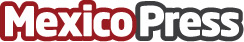 Bosch apuesta por las innovaciones, las alianzas y las adquisiciones; reducir costes sigue siendo centralAvance en el ejercicio 2023: Las ventas ascendieron a 91,600  millones de euros y el margen EBIT de las operaciones aumentó un 5,3% respecto al año anterior. Las perspectivas para 2024 siguen siendo moderadas: se espera un crecimiento de las ventas de entre el 5% y el 7%. Stefan Hartung: "Estamos buscando innovaciones, asociaciones y adquisiciones. A pesar de las adversidades, esto nos permitirá crecer y aprovechar al máximo las oportunidades a medida que nuestras industrias se transforman"Datos de contacto:Alejandra ValdésCoordinadora de Comunicación Externa55 4055 9947Nota de prensa publicada en: https://www.mexicopress.com.mx/bosch-apuesta-por-las-innovaciones-las Categorías: Internacional Nacional Finanzas Software Innovación Tecnológica Actualidad Empresarial http://www.mexicopress.com.mx